Arbeitsplan     NMS KematenVor-/Nachname: ______________________ Klasse: ___(Schüler/in)Freiwillig für Fleißige …Überprüft und besprochen mit einem Erziehungsberechtigten: Kontrollieren Sie bitte nur auf Vollständigkeit und nicht auf Richtigkeit!!!Datum: __________________Unterschrift des Erziehungsberechtigten: _______________________________________________			Arbeitsblatt 1: 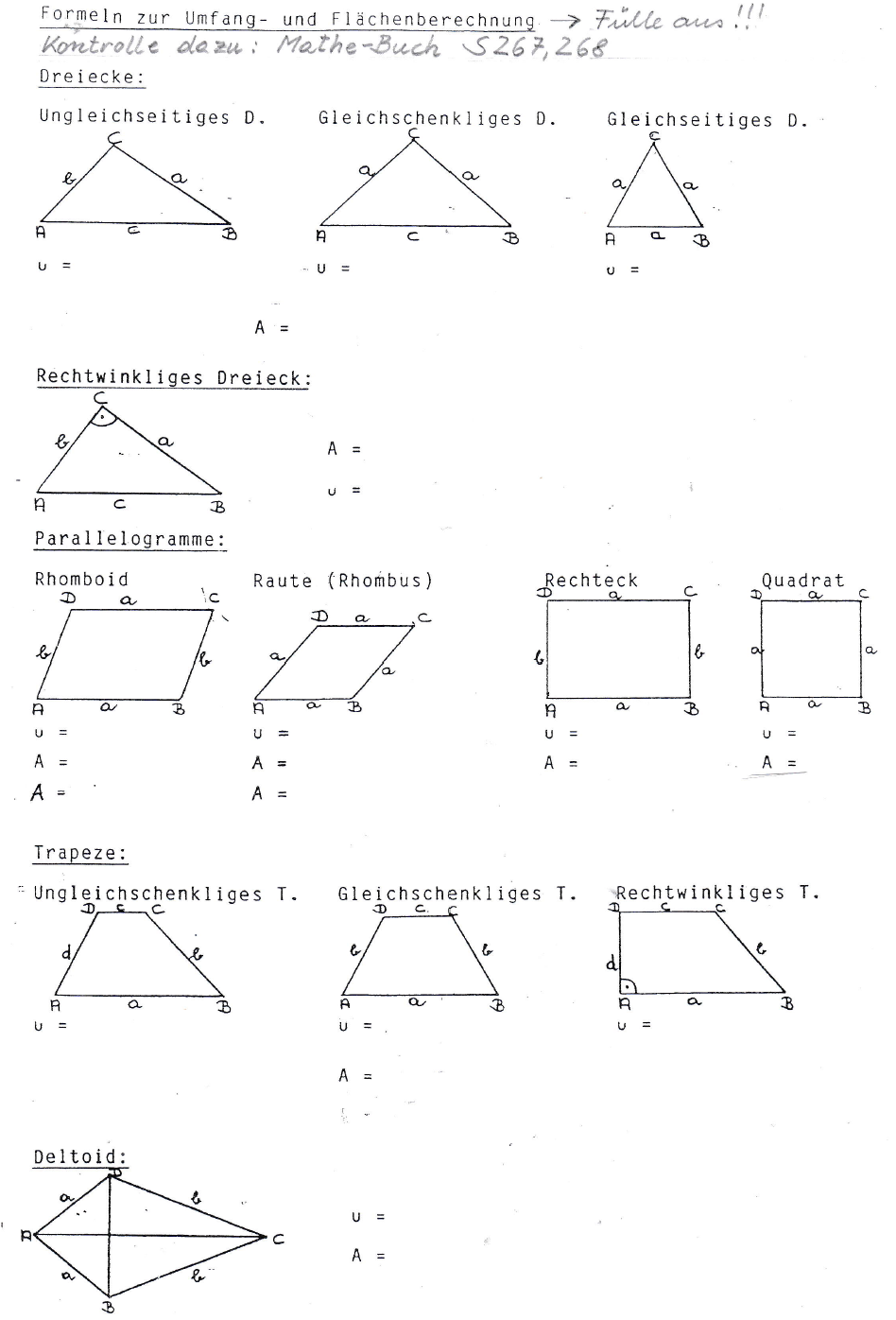 			Arbeitsblatt 2: 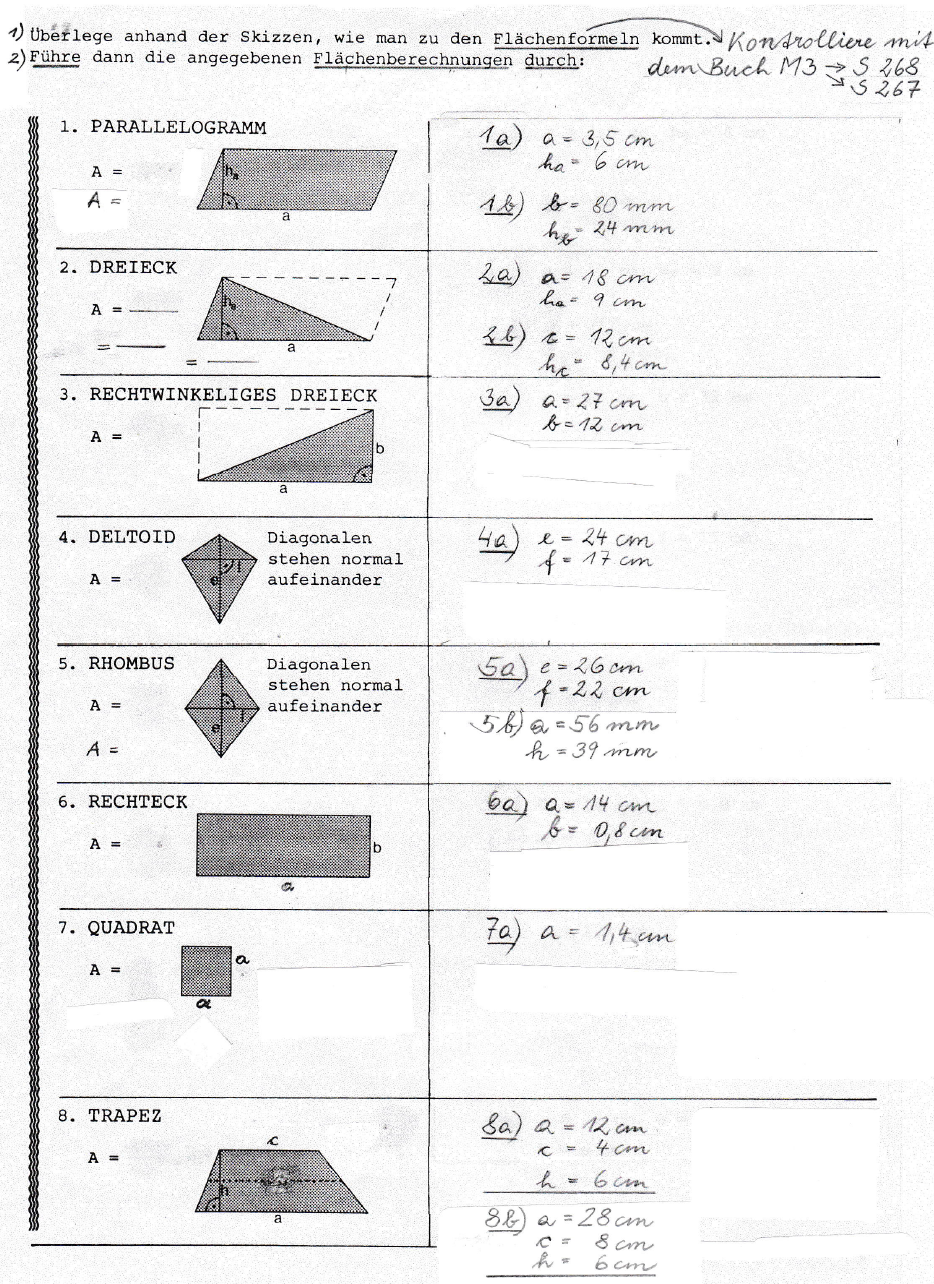 			Arbeitsblatt 3: 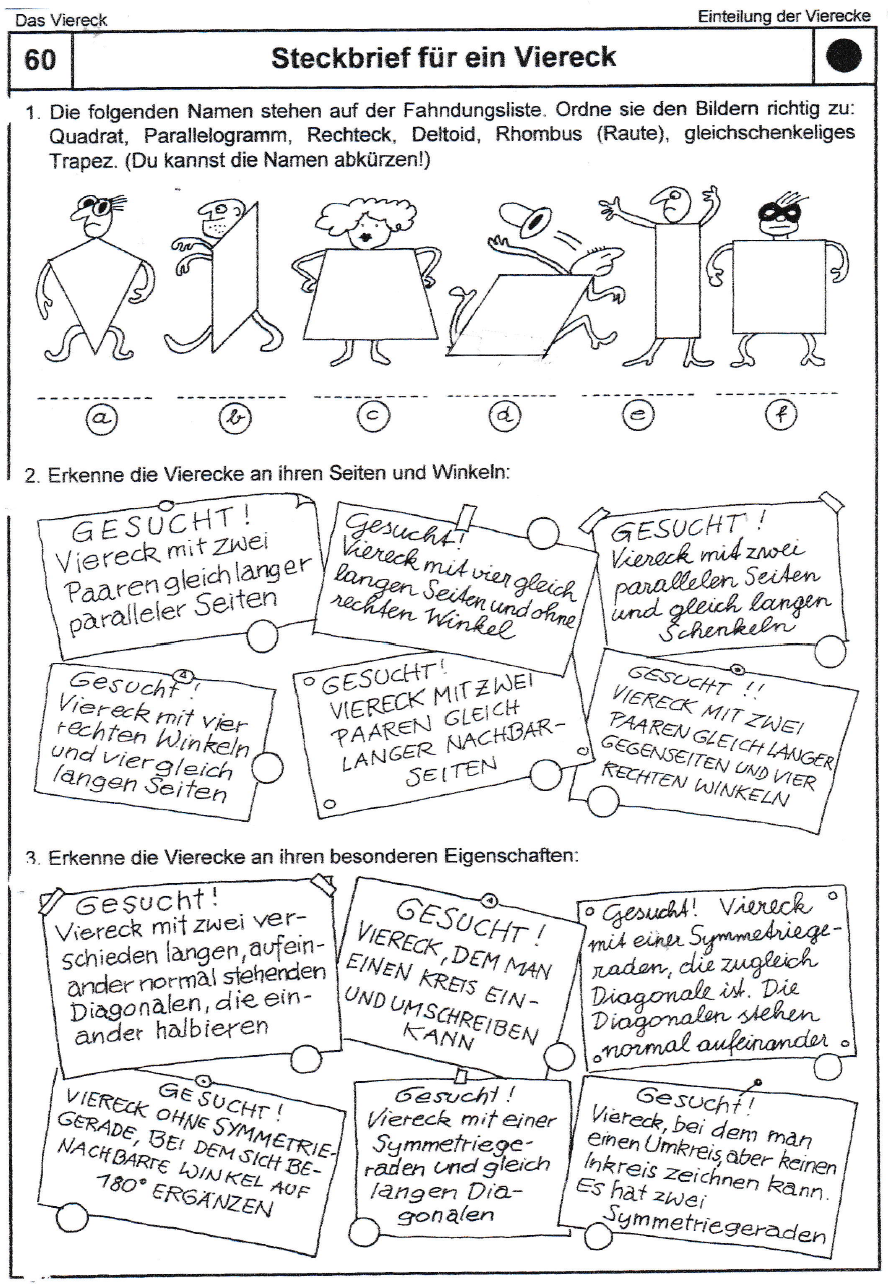 			Arbeitsblatt 4: 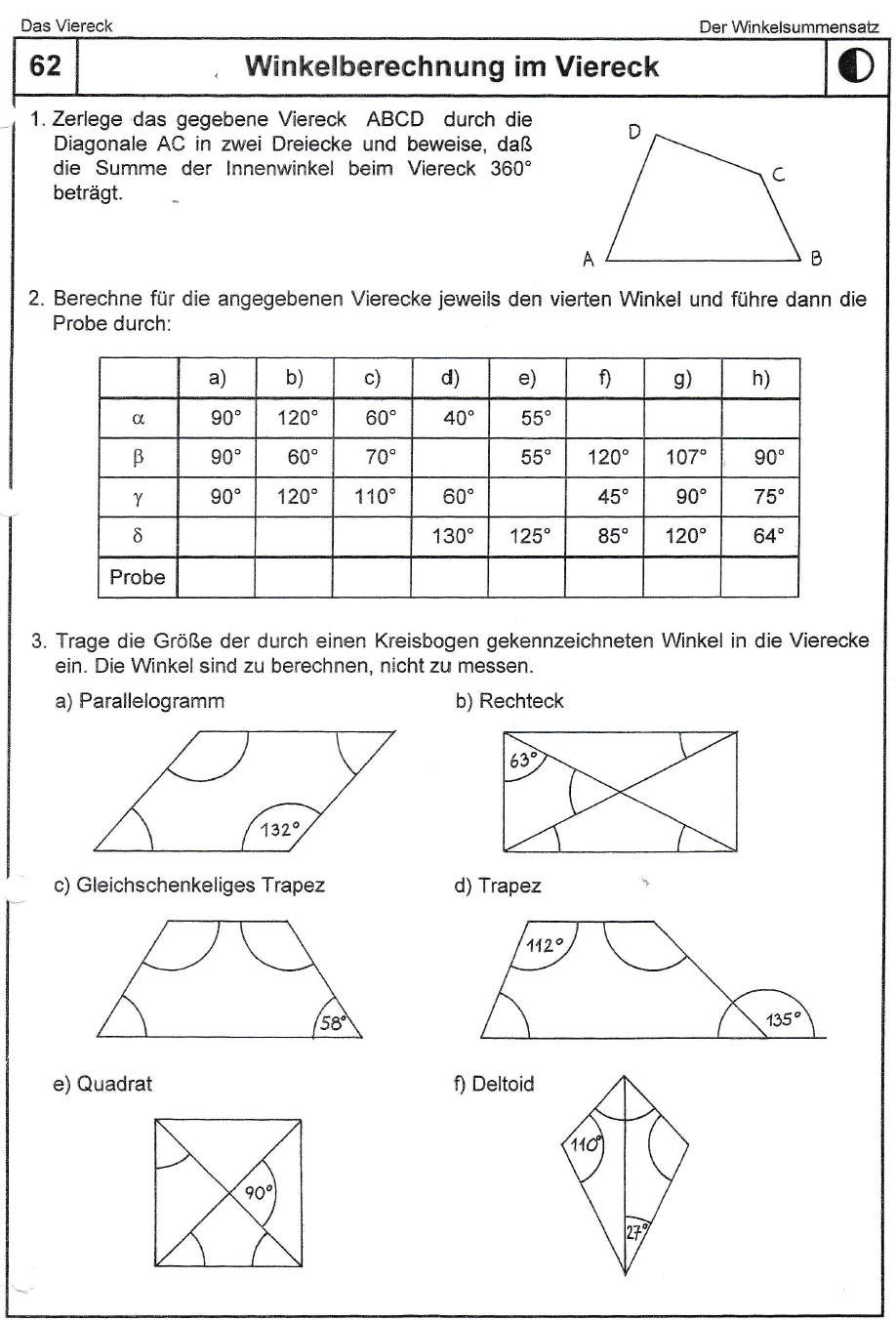 			Arbeitsblatt 5: 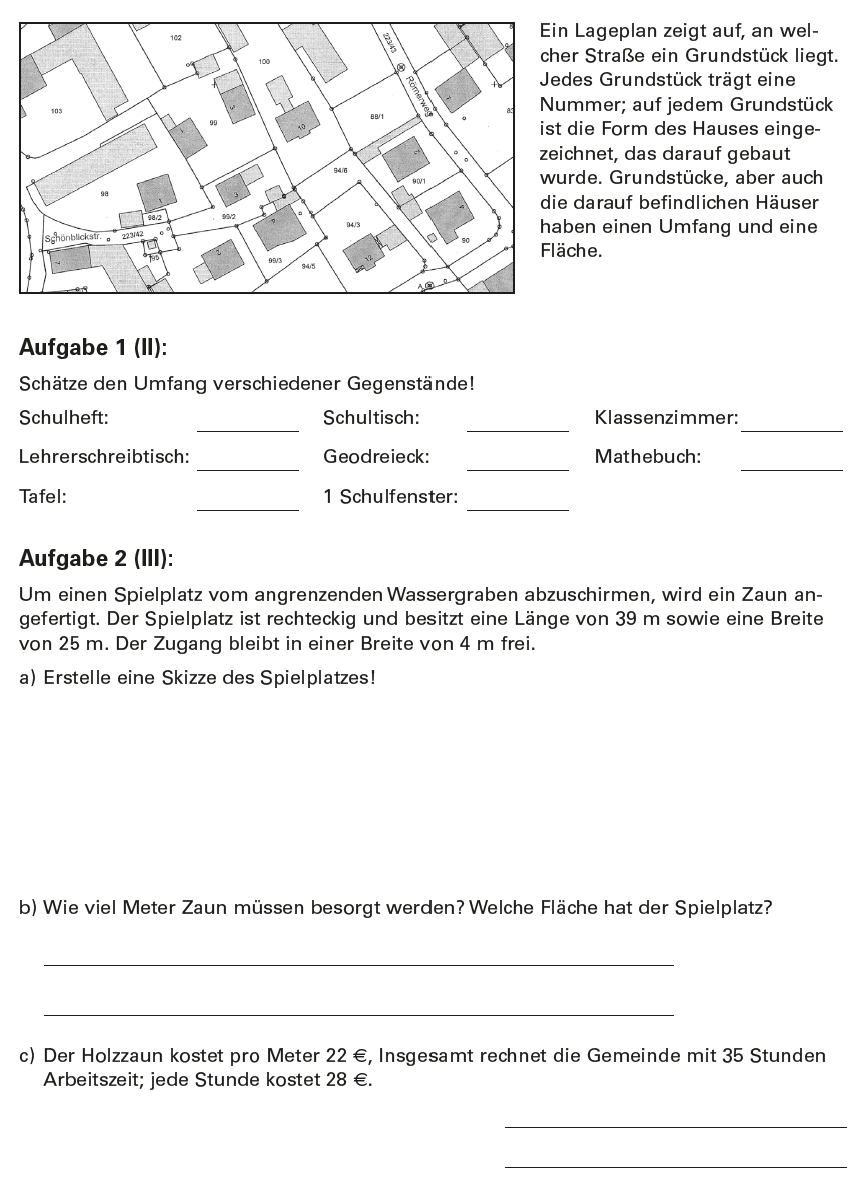 			Arbeitsblatt 6: 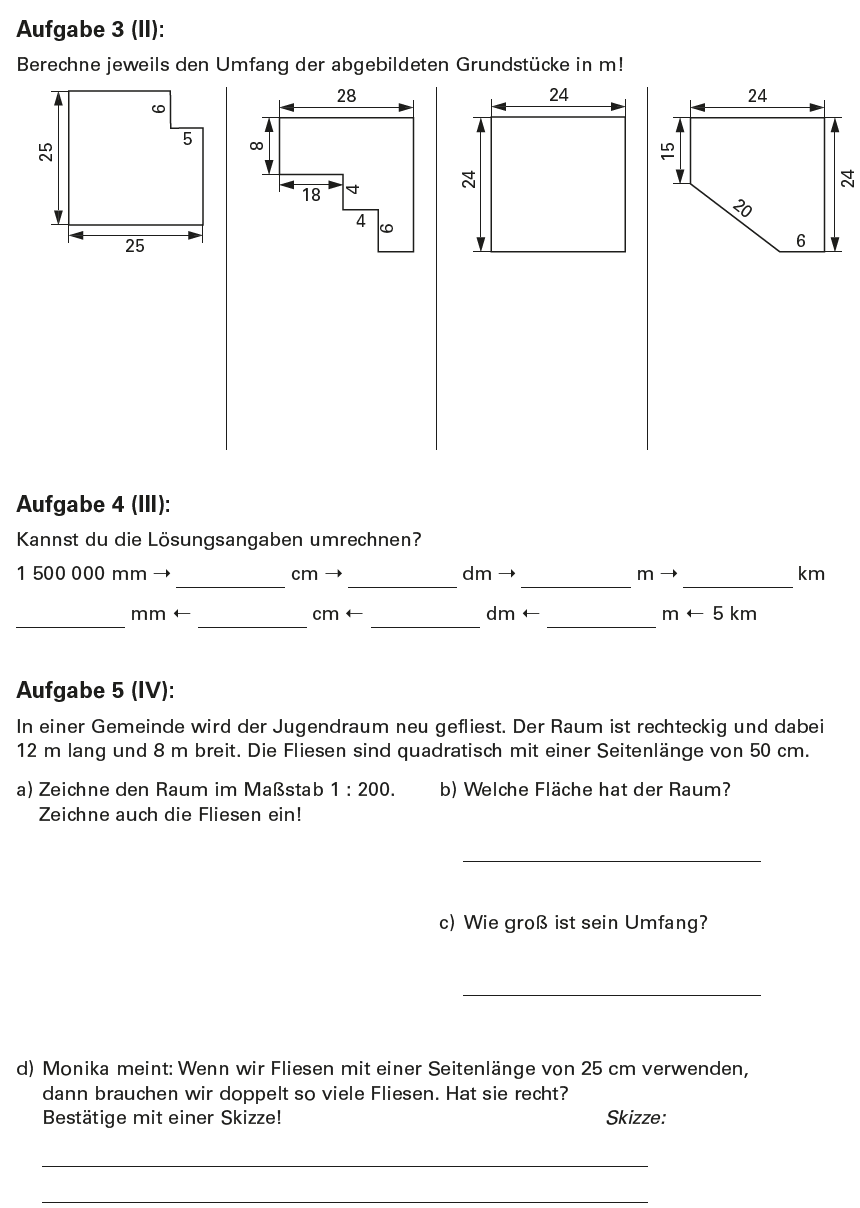 			Arbeitsblatt 7: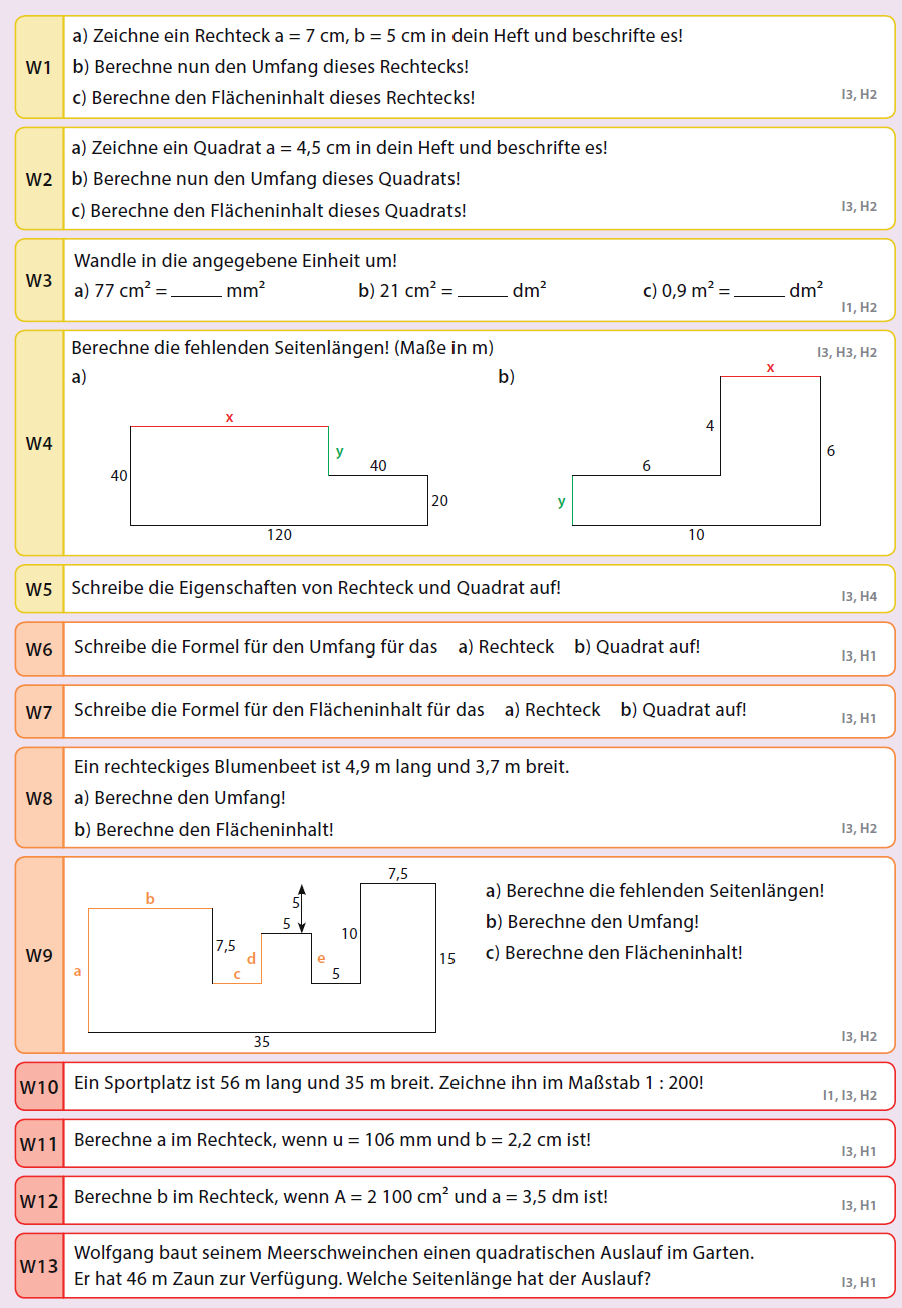 Fach:MathematikSchulwoche: 3320.04. – 24.04.2020Aufgabenstellung:Arbeitsmaterial (drücke STRG und klicke auf den Link)Erledigt am:Tag 1: (20.4.)Mach dich schlau und wärme dich auf für die nächsten Aufgaben 😊Abl 1: Ergänze alle Formeln!(Kontrolliere anschließend gewissenhaft mit unserem Buch M3, S267, 268!!!)https://mathe.aufgabenfuchs.de/flaeche/viereck/vierecksarten.shtml(Versuche die ganze Seite zu lösen)Arbeitsblatt 1(Übe täglich die Formeln!)Tag 2: (21.4.)Abl 2: Schreib links die Formeln dazu und berechne dann auf dem Blatt bzw. auf der Rückseite des Blattes!Abl 3: Fülle den „Steckbrief“ aus!Abl 4: Berechne die fehlenden Winkel!Arbeitsblatt 2Arbeitsblatt 3Arbeitsblatt 4Tag 3: (22.4.)Heute gibt es ein paar Rechnungen mit Alltagsbezug zu den Vierecken.Arbeitsblatt 5Arbeitsblatt 6Tag 4: (23.4.)Berechne! Schreibe die Rechnungen in dein Schulübungsheft.Arbeitsblatt 7Aufgabenstellung:Link:Erledigt am:Tag 5 (24.4.)Wiederhole nochmals die Eigenschaften der Vierecke und hier kannst du auch Onlineübungen durchführenhttps://vierecke.wordpress.com/Übe zuerst:(Rechteck, Quadrat, Parallelogramm)Falls du noch Zeit hast übe auch die restlichen Vierecke! (Du benötigst sie nächste Woche)